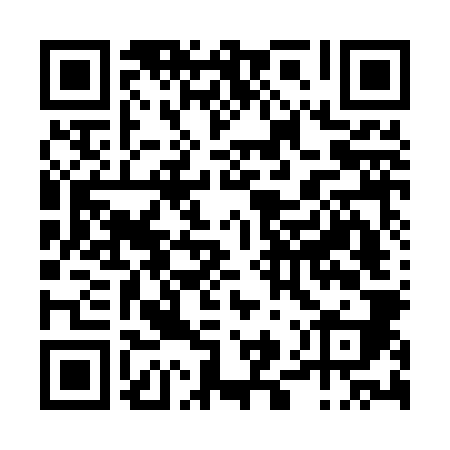 Prayer times for Vale de Galinha, PortugalWed 1 May 2024 - Fri 31 May 2024High Latitude Method: Angle Based RulePrayer Calculation Method: Muslim World LeagueAsar Calculation Method: HanafiPrayer times provided by https://www.salahtimes.comDateDayFajrSunriseDhuhrAsrMaghribIsha1Wed4:516:331:296:248:2610:022Thu4:496:321:296:248:2710:033Fri4:476:311:296:258:2810:054Sat4:466:291:296:258:2910:065Sun4:446:281:296:268:3010:086Mon4:436:271:296:268:3110:097Tue4:416:261:296:278:3210:108Wed4:396:251:296:278:3310:129Thu4:386:241:296:288:3410:1310Fri4:366:231:296:288:3510:1511Sat4:356:221:296:298:3610:1612Sun4:336:211:296:298:3710:1713Mon4:326:201:296:308:3810:1914Tue4:316:191:296:318:3910:2015Wed4:296:181:296:318:3910:2116Thu4:286:171:296:328:4010:2317Fri4:266:161:296:328:4110:2418Sat4:256:161:296:338:4210:2519Sun4:246:151:296:338:4310:2720Mon4:236:141:296:348:4410:2821Tue4:216:131:296:348:4510:2922Wed4:206:131:296:358:4610:3123Thu4:196:121:296:358:4610:3224Fri4:186:111:296:358:4710:3325Sat4:176:111:296:368:4810:3426Sun4:166:101:296:368:4910:3627Mon4:156:091:296:378:5010:3728Tue4:146:091:306:378:5010:3829Wed4:136:081:306:388:5110:3930Thu4:126:081:306:388:5210:4031Fri4:116:081:306:398:5310:41